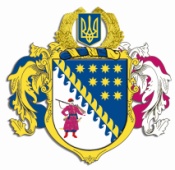 ДНІПРОПЕТРОВСЬКА ОБЛАСНА РАДАVIІІ СКЛИКАННЯПостійна комісія з питань соціально-економічного розвитку області, бюджету і фінансівпросп. Олександра Поля, 2, м. Дніпро, 49004П Р О Т О К О Л   №  1засідання постійної комісії обласної ради22 грудня 2020 року							м. Дніпро11:00 годинУсього членів комісії:		 13 чол. Присутні:                   		 13 чол. Відсутні:                   		  – Присутні члени комісії: Піддубний С.О., Кеда Н.В., Чабанова Т.С., Бондаренко О.В., Борисенко О.В., Буряк О.М., Геккієв А.Д., Жадан Є.В., Молоков С.В., Мухтаров Г.А., Плахотнік О.О., Савченко О.М., Чиркова О.В.Депутат Бондаренко О.В. був присутній під час розгляду питань Порядку денного засідання постійної комісії з п.2 по п.8 (крім п.1).Відсутні члени комісії: –У роботі комісії взяли участь:Каширін І.В. – заступник голови обласної ради;Тимошенко В.В. – голова постійної комісії обласної ради з питань діяльності комунальних підприємств та підприємництва;Шебеко Т.І. – директор департаменту фінансів облдержадміністрації;Псарьов О.С. – заступник директора департаменту економічного розвитку  облдержадміністрації;Богуславська І.О. – заступник начальника управління економіки, бюджету та фінансів – начальник відділу бюджету та фінансів виконавчого апарату обласної ради;Беспаленкова Н.М. – начальник управління бухгалтерського обліку, фінансів та господарської діяльності – головний бухгалтер виконавчого апарату обласної ради; Семикіна О.С. – заступник начальника управління економіки, бюджету та фінансів – начальник відділу капітальних вкладень управління економіки, бюджету та фінансів виконавчого апарату обласної ради;Полонська Н.В. – заступник начальника відділу капітальних вкладень управління економіки, бюджету та фінансів виконавчого апарату обласної ради;Євстаф’єва І.М. – головний спеціаліст відділу капітальних вкладень управління економіки, бюджету та фінансів виконавчого апарату обласної ради.Головував: Піддубний С.О.Порядок денний засідання постійної комісії:1. Про рекомендацію до складу секретаріату третьої сесії Дніпропетровської обласної ради VIIІ скликання.2. Звіт про виконання Програми соціально-економічного та культурного розвитку Дніпропетровської області на 2020 рік та про розгляд проєкту рішення обласної ради „Про Програму соціально-економічного та культурного розвитку Дніпропетровської області на 2021 рік”.3. Про розгляд проєкту рішення обласної ради „Про обласний бюджет на 2021 рік”.4. Про розгляд проєкту розпорядження голови обласної ради „Про внесення змін до рішення обласної ради від 13 грудня 2019 року 
№ 528-20/VІІ „Про обласний бюджет на 2020 рік”.5. Про розгляд проєкту рішення обласної ради „Про затвердження розпоряджень голови обласної ради, прийнятих у міжсесійний період у 2020 році”.6. Про розгляд проєкту рішення обласної ради „Про внесення змін до рішення обласної ради від 27 березня 2020 року № 569-22/VII „Про затвердження угод на передачу субвенції з обласного бюджету бюджетам міст, районів та об’єднаних територіальних громад на виконання доручень виборців депутатами обласної ради у 2020 році”.7. Про розгляд проєкту рішення обласної ради „Про оплату праці керівників Дніпропетровської обласної ради”.8. Різне.СЛУХАЛИ: 1. Про рекомендацію до складу секретаріату третьої сесії Дніпропетровської обласної ради VIIІ скликання.Інформація: голови постійної комісії обласної ради з 
питань соціально-економічного розвитку області, бюджету і фінансів 
Піддубного С.О.ВИСТУПИЛИ: ВИРІШИЛИ: Рекомендувати для обрання до складу секретаріату третьої сесії Дніпропетровської обласної ради VIIІ скликання заступника голови постійної комісії обласної ради з питань соціально-економічного розвитку області, бюджету і фінансів Кеду Наталію Василівну.Результати голосування:за 			11 проти		  -утримались 	  1усього 		12СЛУХАЛИ: 2. Звіт про виконання Програми соціально-економічного та культурного розвитку Дніпропетровської області на 2020 рік та про розгляд проєкту рішення обласної ради „Про Програму соціально-економічного та культурного розвитку Дніпропетровської області на 2021 рік”.Інформація: заступника директора департаменту економічного розвитку  облдержадміністрації Псарьова О.С.ВИСТУПИЛИ: Піддубний С.О., Тимошенко В.В., Чиркова О.В., 
Савченко О.М., Молоков С.В., Буряк О.М.ВИРІШИЛИ: 1. Інформацію заступника директора департаменту економічного розвитку облдержадміністрації Псарьова О.С. взяти до відома.2. Погодити та взяти до відома звіт про виконання Програми 
соціально-економічного та культурного розвитку Дніпропетровської області на 2020 рік.3. Погодити проєкт рішення обласної ради „Про Програму соціально-економічного та культурного розвитку Дніпропетровської області на                  2021 рік”, винести його на розгляд третьої сесії Дніпропетровської обласної ради VIIІ скликання й рекомендувати обласній раді затвердити.Результати голосування:за 			13проти		  -утримались 	  -усього 		13СЛУХАЛИ: 3. Про розгляд проєкту рішення обласної ради „Про обласний бюджет на 2021 рік”.Інформація: директора департаменту фінансів облдержадміністрації Шебеко Т.І.ВИСТУПИЛИ: Піддубний С.О., Тимошенко В.В., Чиркова О.В., 
Савченко О.М., Молоков С.В., Бондаренко О.В., Беспаленкова Н.М.ВИРІШИЛИ: 1. Інформацію директора департаменту фінансів облдержадміністрації Шебеко Т.І. взяти до відома.2. Погодити проєкт рішення обласної ради „Про обласний бюджет на 2021 рік”, винести його на розгляд третьої сесії Дніпропетровської обласної ради VIIІ скликання та рекомендувати обласній раді затвердити.Результати голосування:за 			13проти		  -утримались 	  -усього 		13СЛУХАЛИ: 4. Про розгляд проєкту розпорядження голови обласної ради „Про внесення змін до рішення обласної ради від 13 грудня 2019 року № 528-20/VІІ „Про обласний бюджет на 2020 рік”.Інформація: директора департаменту фінансів облдержадміністрації Шебеко Т.І.ВИСТУПИЛИ: Піддубний С.О., Савченко О.М., Бондаренко О.В.,ВИРІШИЛИ:  1. Погодити запропонований облдержадміністрацією проєкт розпорядження голови обласної ради „Про внесення змін до рішення обласної ради від 13 грудня 2019 року № 528-20/VІІ „Про обласний бюджет на 2020 рік” (лист облдержадміністрації від 21.12.2020 № ВХ-9272/0/1-20 та пояс нювальна записка департаменту фінансів облдержадміністрації від 21.12.2020 ВХ-9272/1/1-20 додаються).2. Рекомендувати голові обласної ради прийняти проєкт розпорядження голови обласної ради „Про внесення змін до рішення обласної ради від 
 року № 528-20/VІІ „Про обласний бюджет на 2020 рік”. 3. Рекомендувати департаменту фінансів облдержадміністрації (Шебеко) надати проєкт розпорядження голови обласної ради „Про внесення змін до рішення обласної ради від  року № 528-20/VІІ „Про обласний бюджет на 2020 рік” на чергову сесію обласної ради для затвердження.Результати голосування:за 			13проти		  -утримались 	  -усього 		13СЛУХАЛИ: 5. Про розгляд проєкту рішення обласної ради „Про затвердження розпоряджень голови обласної ради, прийнятих у міжсесійний період у 2020 році”.Інформація: директора департаменту фінансів облдержадміністрації Шебеко Т.І.ВИСТУПИЛИ: Піддубний С.О.ВИРІШИЛИ: 	1. Інформацію директора департаменту фінансів облдержадміністрації Шебеко Т.І. взяти до відома.2. Погодити проєкт рішення обласної ради „Про затвердження розпоряджень голови обласної ради, прийнятих у міжсесійний період у               2020 році”, винести його на розгляд третьої сесії Дніпропетровської обласної ради VIIІ скликання та рекомендувати обласній раді затвердити.Результати голосування:за 			13проти		  -утримались 	  -усього 		13СЛУХАЛИ: 6. Про розгляд проєкту рішення обласної ради „Про внесення змін до рішення обласної ради від 27 березня 2020 року                  № 569-22/VII „Про затвердження угод на передачу субвенції з обласного бюджету бюджетам міст, районів та об’єднаних територіальних громад на виконання доручень виборців депутатами обласної ради у 2020 році”.Інформація: Заступника начальника управління економіки, бюджету та фінансів – начальника відділу бюджету та фінансів виконавчого апарату обласної ради Богуславської І.О.ВИСТУПИЛИ: Піддубний С.О., Чиркова О.В., Савченко О.М.ВИРІШИЛИ: 1. Інформацію заступника начальника управління економіки, бюджету та фінансів – начальника відділу бюджету та фінансів виконавчого апарату обласної ради Богуславської І.О. взяти до відома.2. Погодити проєкт рішення обласної ради „Про внесення змін до рішення обласної ради від 27 березня 2020 року № 569-22/VII „Про затвердження угод на передачу субвенції з обласного бюджету бюджетам міст, районів та об’єднаних територіальних громад на виконання доручень виборців депутатами обласної ради у 2020 році”, винести його на розгляд третьої сесії Дніпропетровської обласної ради VIIІ скликання та рекомендувати обласній раді затвердити.Результати голосування:за 			13проти		  -утримались 	  -усього 		13СЛУХАЛИ: 7. Про розгляд проєкту рішення обласної ради „Про оплату праці керівників Дніпропетровської обласної ради”.Інформація: Начальника управління бухгалтерського обліку, фінансів та господарської діяльності – головного бухгалтера виконавчого апарату обласної ради  Беспаленкової Н.М.ВИСТУПИЛИ: ВИРІШИЛИ: 	1. Інформацію начальника управління бухгалтерського обліку, фінансів та господарської діяльності – головного бухгалтера виконавчого апарату обласної ради Беспаленкової Н.М. взяти до відома.		2. Погодити проєкт рішення обласної ради „Про оплату праці керівників Дніпропетровської обласної ради”, винести його на розгляд третьої сесії Дніпропетровської обласної ради VIIІ скликання та рекомендувати обласній раді затвердити.Результати голосування:за 			13проти		  -утримались 	  -усього 		13СЛУХАЛИ: 8. Різне.Пропозиції не надходили.Інформація: ВИСТУПИЛИ: ВИРІШИЛИ: Результати голосування:за 			-проти		-утримались 	-усього 		-Голова комісії							С.О. ПІДДУБНИЙСекретар комісії							Т.С. ЧАБАНОВА